Планшеты, компьютеры, смарты, айфоны —Сегодня все школьники с ними знакомы!Но как ни стремителен времени бег —Учиться не сможем без библиотек!Учебники здесь поселились гурьбой,И нам не пройти мимо книги с тобой.Не клавиши жмем, а листаем страницы.Без книг ничему нам не научиться,Ведь книгу с душою писал человек.Прославим же День школьных библиотек!Международный день школьных библиотек         25 октября 2021 года в  ГКОУ РО  Пролетарской школе-интернате были проведены мероприятия посвященные Международному дню школьныхбиблиотек.       Обучающимся была представлена презентация, из которой они узнали, что ежегодно в четвертый понедельник  октября во всем мире отмечается  Международный  день школьных библиотек. Это день привлечения внимания к школьным библиотекам, детскому чтению, пополнению библиотечного фонда различной литературой. 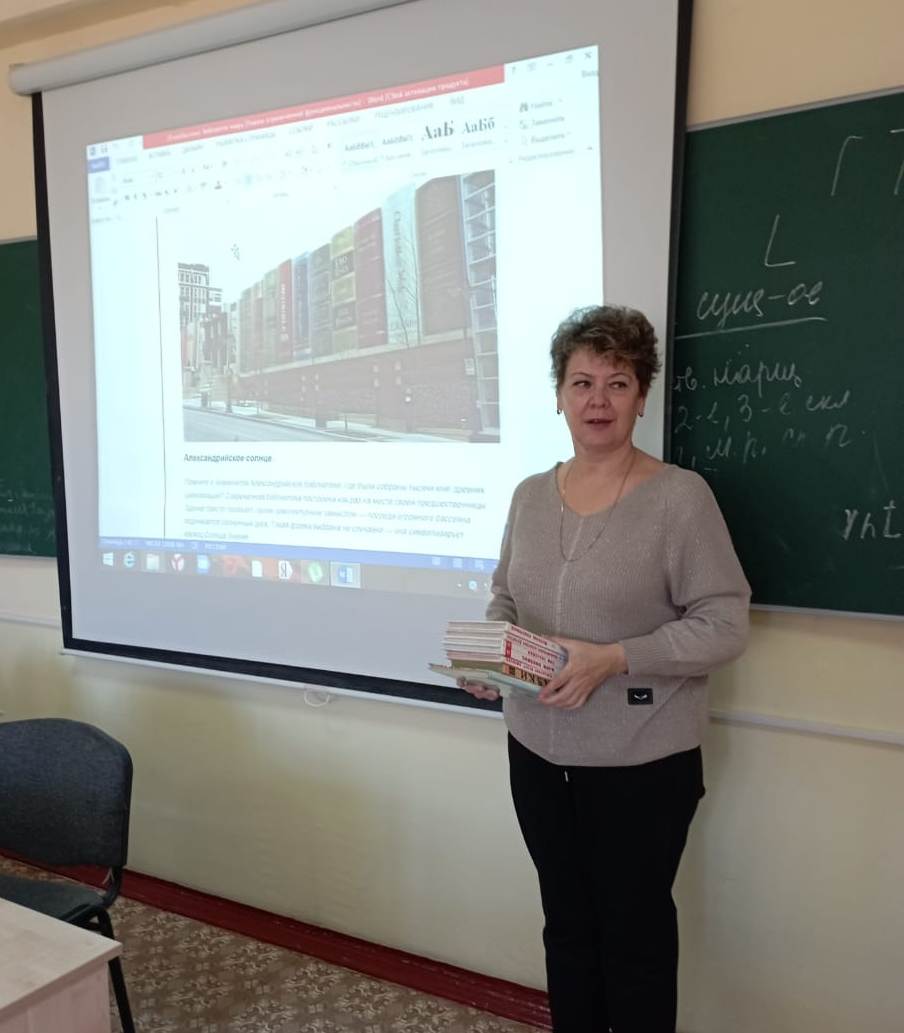 Также ребята познакомились с историей книги и самыми интересными фактами о библиотеках, с двадцатью необычными  библиотеками мира, с известными библиотекарями России.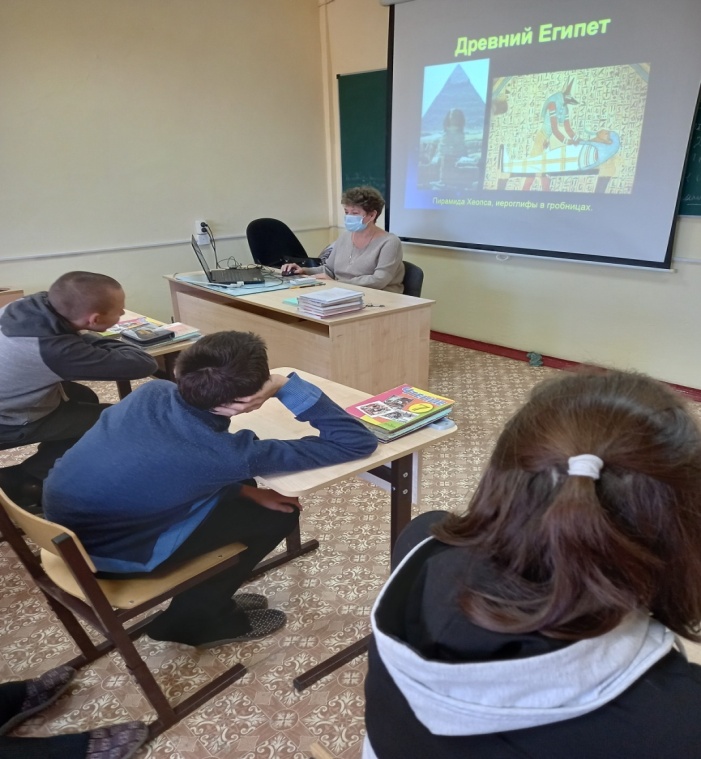 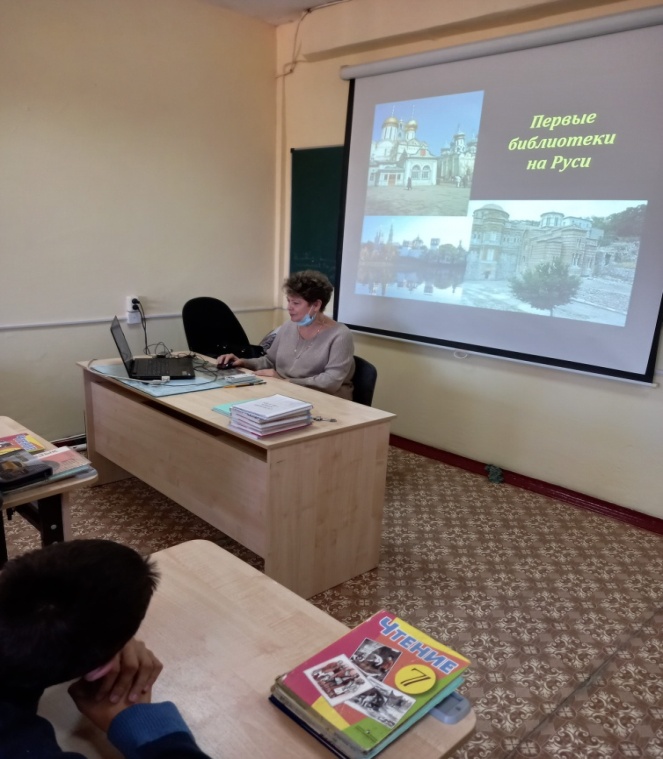          В рамках данного праздника в школе-интернате прошло мероприятие благотворительного направления  по сбору книг от добровольцев, библиотек.Так, библиотекарь МБУК МЦБ ОСП Пролетарского городского отдела пополнила библиотечный фонд школьной библиотеки детской художественной литературой, входящей в школьную программу.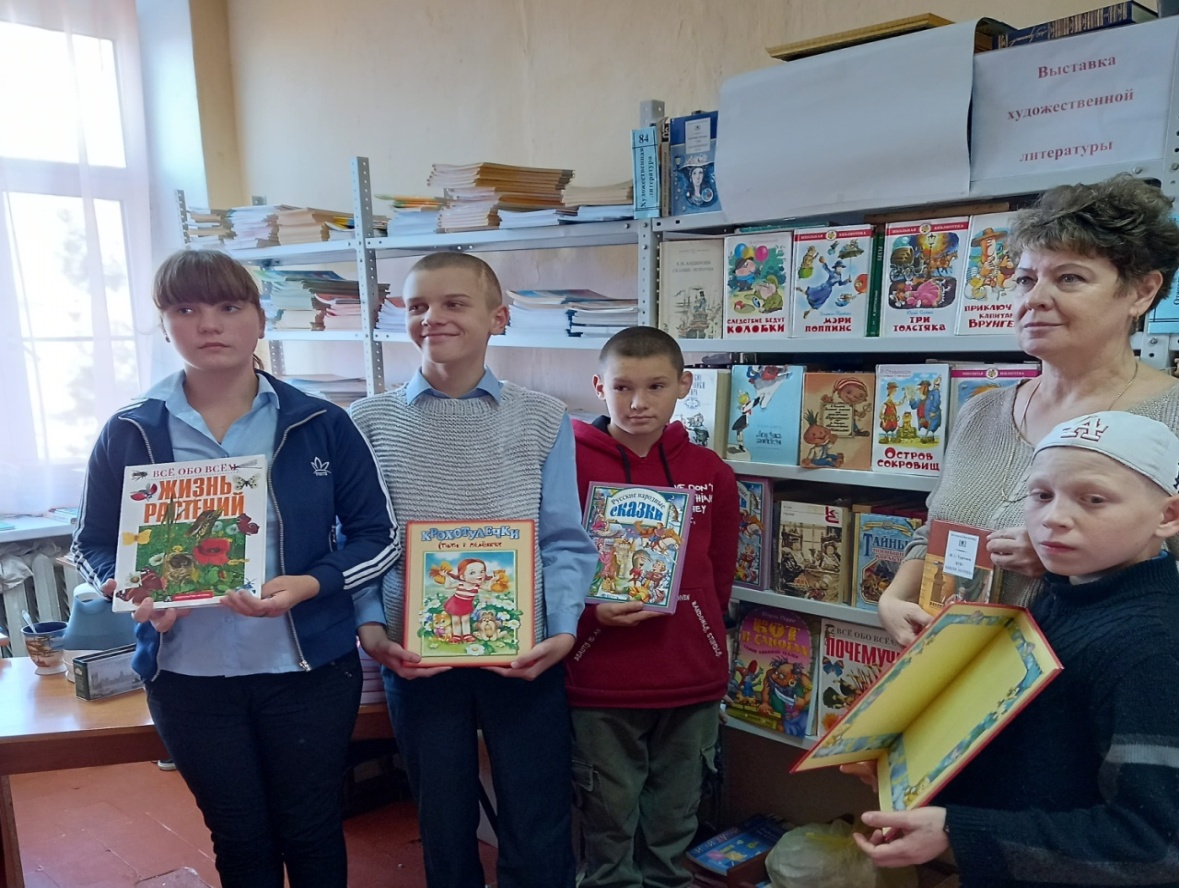 Библиотекарем была оформлена выставка редких книг художественнойлитературы из фонда библиотеки.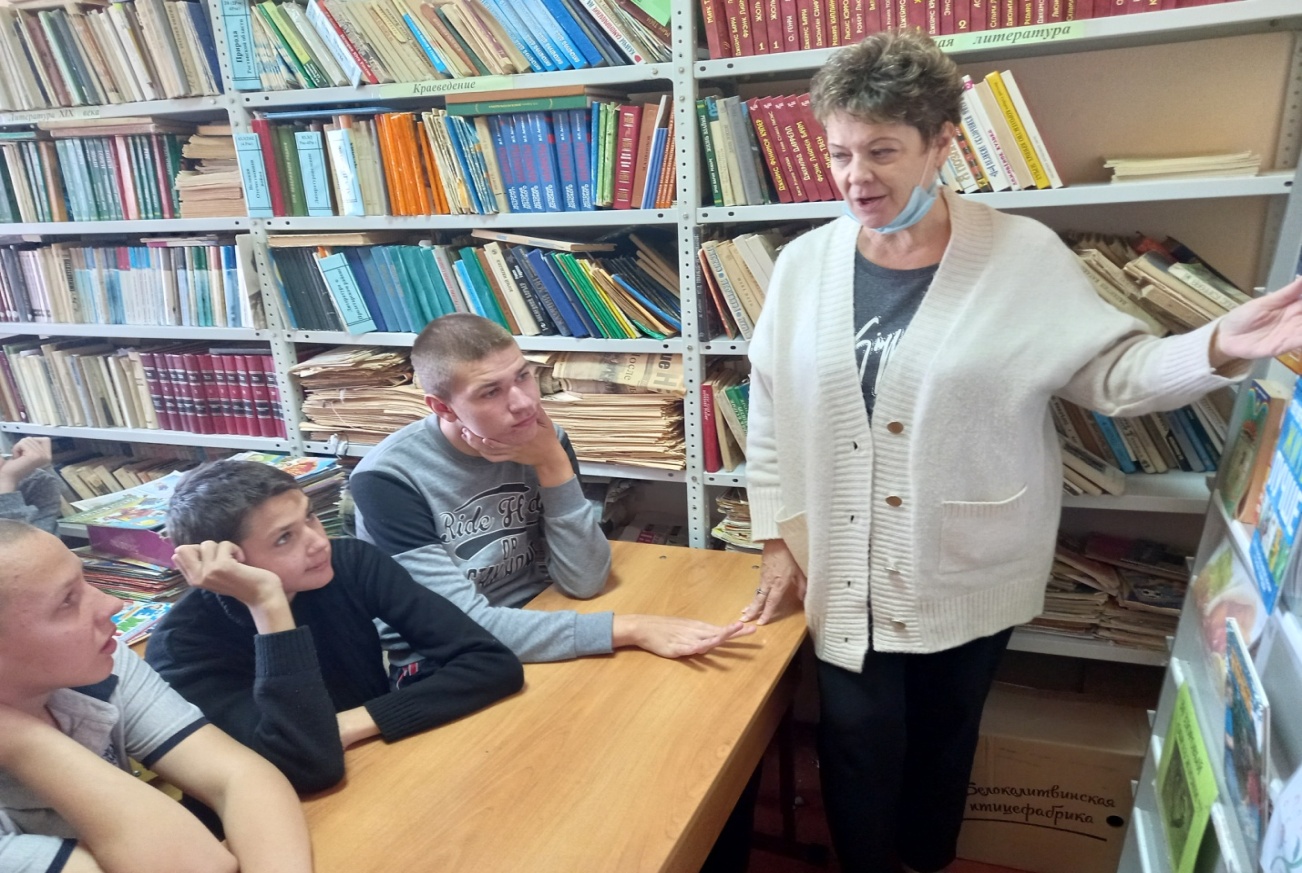 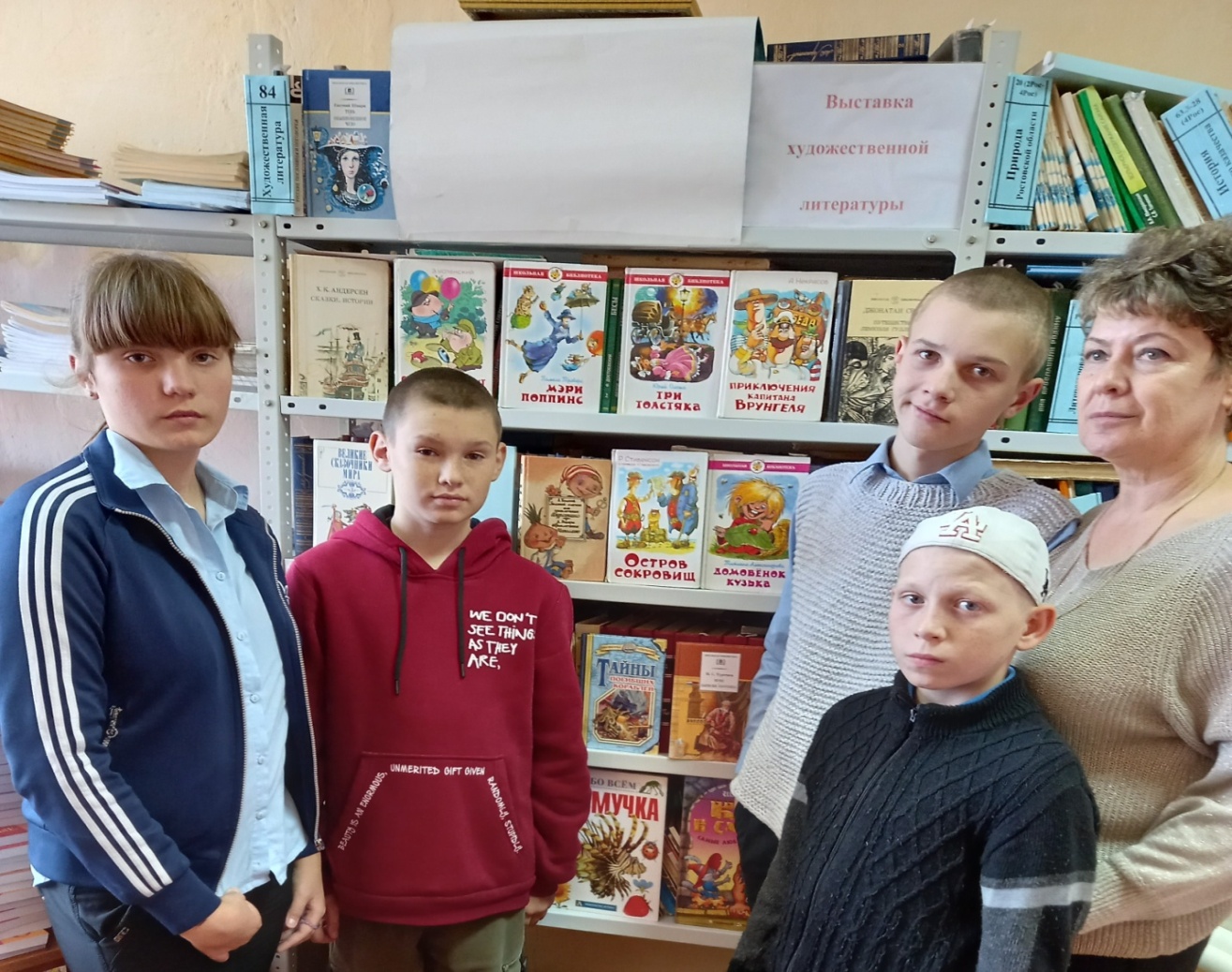 Итогом стала рейд-проверка «Живи книга» по состоянию и сохранности учебников.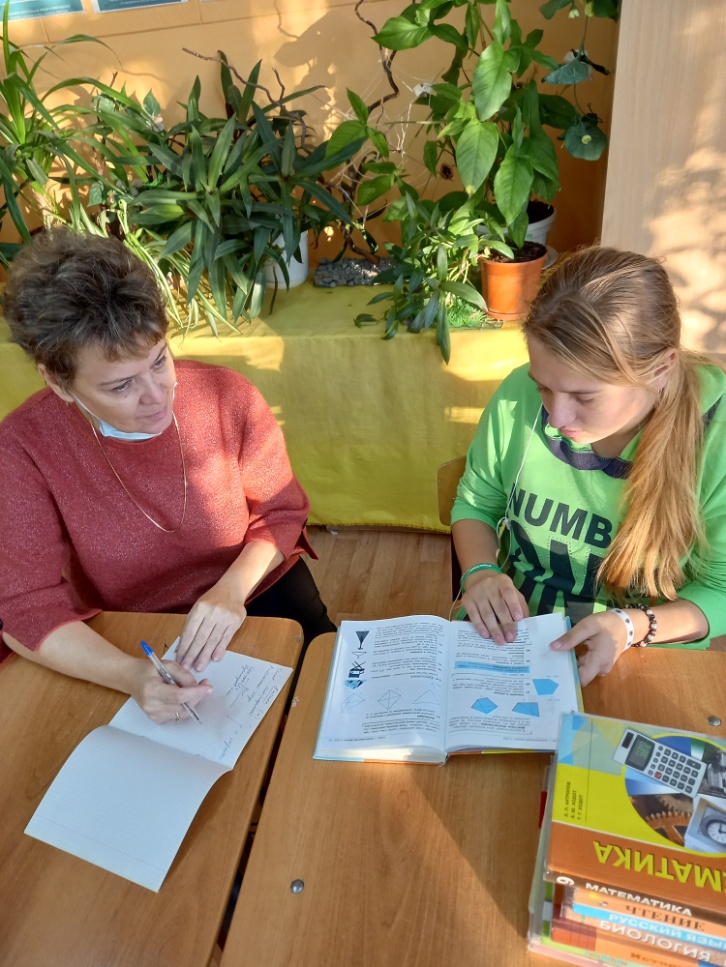 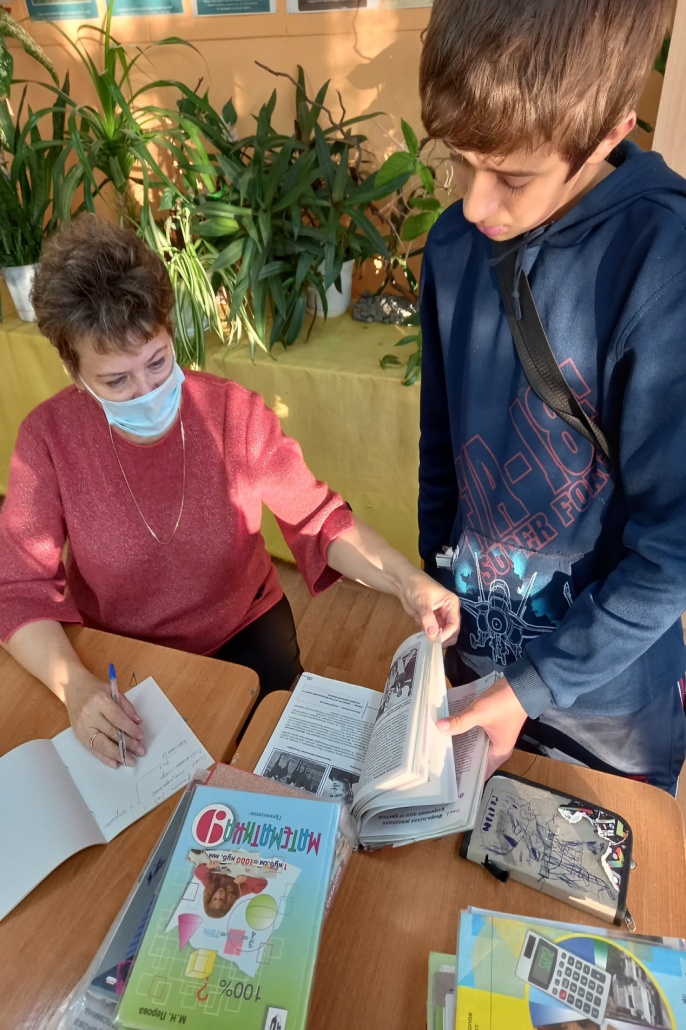 Библиотека в школе. В наших умах она оставила тысячи полезных фактов, интересных мнений, да и вообще огромное, необъятное количество информации. А запах книг! Пыльный древесный аромат страниц и свежей типографской краски и по сей день вызывает трепет нашей души. В мире электронных гаджетов, где могут храниться миллиарды страниц, ценность книг, к счастью, не утеряна и школьники с удовольствием поглощают новизну из шершавых страниц учебников и произведений литературного искусства. Все мероприятия были проведены с соблюдением  требований санитарного законодательства в условиях распространения COVID-19.  Информацию подготовила  библиотекарь ГКОУ РО  Пролетарской школы-интерната Воловая Е.Г.